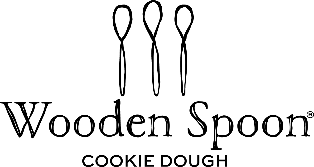 Pre-Thanksgiving deliveryWS1 Start by 8/7 End by 8/21Totals submitted by 3 PM on 8/23Delivery week: 9/9 – 9/13WS2 Start by 8/14End by 8/28Totals submitted by 3 PM on 8/30Delivery options: 9/16 – 9/20WS3 Start by 8/21 End by 9/4Totals submitted by 3 PM on 9/6Delivery options: 9/23 – 9/27WS4 Start by 8/28End by 9/11 Totals submitted by 3 PM on 9/13Delivery options: 9/30 – 10/4WS5 Start by 9/4End by 9/18Totals submitted by 3 PM on 9/20Delivery options: 10/7 – 10/11WS6 Start by 9/11End by 9/25Totals submitted by 3 PM on 9/27Delivery options: 10/14 – 10/18WS7 Start by 9/18End by 10/2Totals submitted by 3 PM on 10/4Delivery options: 10/21 – 10/25WS8 Start by 9/25End by 10/9Totals submitted by 3 PM on 10/11Delivery options: 10/28 – 11/1WS9 Start by 10/2End by 10/16 Totals submitted by 3 PM on 10/18Delivery options: 11/4 – 11/8Pre-Christmas delivery WS10 Start by 10/30End by 11/13 Totals submitted by 3 PM on 11/15Delivery options: 12/2 – 12/6WS11 Start by 11/6 End by 11/20 Totals submitted by 3 PM on 11/22Delivery options: 12/9 – 12/13WS12 Start by 11/15 End by 12/2Totals submitted by 12 PM on 12/2 Delivery options: 12/16 – 12/20Sign up:www.musiccityfundraising.com/signup Or call 615-395-8051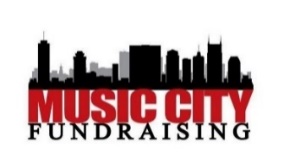 